RELATÓRIO DE ACOMPANHAMENTO DAS LIGAS ACADÊMICAS - UNIFIMES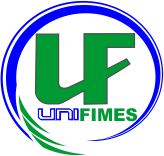 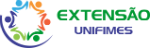 CENTRO UNIVERSITÁRIO DE MINEIROS - UNIFIMESPRÓ REITORIA DE ENSINO, DE PESQUISA E DE EXTENSÃO - PROEPE DIRETORIA DE EXTENSÃO, ASSUNTOS COMUNITÁRIOS, ESTUDANTIS E CULTURAIS – DEACEC1. PERÍODO A QUE SE REFERE ESTE RELATÓRIO: 3. IDENTIFICAÇÃO DA LIGA3. IDENTIFICAÇÃO DA LIGA3.1. NOME DA LIGA:3.2. DOCENTE ORIENTADOR(A):3.3. PRESIDENTE:3.4. CAMPUS:4. DESCRIÇÃO DAS ATIVIDADES DESENVOLVIDASConsultar quadro do Art. 18 do Regulamento de Ligas Acadêmicas para preencher a pontuação adequada.4. DESCRIÇÃO DAS ATIVIDADES DESENVOLVIDASConsultar quadro do Art. 18 do Regulamento de Ligas Acadêmicas para preencher a pontuação adequada.4. DESCRIÇÃO DAS ATIVIDADES DESENVOLVIDASConsultar quadro do Art. 18 do Regulamento de Ligas Acadêmicas para preencher a pontuação adequada.4. DESCRIÇÃO DAS ATIVIDADES DESENVOLVIDASConsultar quadro do Art. 18 do Regulamento de Ligas Acadêmicas para preencher a pontuação adequada.4.1 ATIVIDADES DE ENSINO4.1 ATIVIDADES DE ENSINO4.1 ATIVIDADES DE ENSINO4.1 ATIVIDADES DE ENSINODataDescriçãoAdicionar ou remover quantas linhas forem necessárias.Pontuação requeridaPontuação aprovada(Preenchimento pela DEACEC)TOTAL DE PONTOS – ATIVIDADES DE ENSINOTOTAL DE PONTOS – ATIVIDADES DE ENSINO4.2 ATIVIDADES DE PESQUISA4.2 ATIVIDADES DE PESQUISA4.2 ATIVIDADES DE PESQUISA4.2 ATIVIDADES DE PESQUISADataDescriçãoAdicionar ou remover quantas linhas forem necessárias.Pontuação requeridaPontuação aprovada(Preenchimento pela DEACEC)TOTAL DE PONTOS – ATIVIDADES DE PESQUISATOTAL DE PONTOS – ATIVIDADES DE PESQUISA4.3 ATIVIDADES DE EXTENSÃO4.3 ATIVIDADES DE EXTENSÃO4.3 ATIVIDADES DE EXTENSÃO4.3 ATIVIDADES DE EXTENSÃODataDescriçãoAdicionar ou remover quantas linhas forem necessárias.Pontuação requeridaPontuação aprovada(Preenchimento pela DEACEC)TOTAL DE PONTOS – ATIVIDADES DE EXTENSÃOTOTAL DE PONTOS – ATIVIDADES DE EXTENSÃO6. LIGANTES E ORIENTADORESPara emissão dos certificados é necessário informar o nome completo, CPF e carga horária de cada participante. Adicionar ou excluir quantas linhas forem necessárias.6. LIGANTES E ORIENTADORESPara emissão dos certificados é necessário informar o nome completo, CPF e carga horária de cada participante. Adicionar ou excluir quantas linhas forem necessárias.6. LIGANTES E ORIENTADORESPara emissão dos certificados é necessário informar o nome completo, CPF e carga horária de cada participante. Adicionar ou excluir quantas linhas forem necessárias.6. LIGANTES E ORIENTADORESPara emissão dos certificados é necessário informar o nome completo, CPF e carga horária de cada participante. Adicionar ou excluir quantas linhas forem necessárias.NomeCargoCPFCarga horária7. CONSIDERAÇÕES:8. ASSINATURA______________ – GO, ____/____/__________________________________________Presidente da Liga